Temat: Kosmiczna podróż      03.04.2020Cele:- doskonali małą motorykę i chwyt pisarski;- konstruuje rakietę kosmiczną.Cześć „TYGRYSKI”, dzisiaj już kończymy kosmiczną przygodę, dlatego przygotowałam dla Was coś specjalnego. Będziecie mogli się pobawić w Astronautę i zbudować swój własny STATEK KOSMICZNY lub RAKIETĘ KOSMICZNĄ!!Na początek przypomnij sobie piosenkę w języku angielskim, przy której będziesz módł naśladować ruchy. Wierzę, że pamiętasz jak się razem bawiliśmy!! Pokaż Rodzicom!https://www.youtube.com/watch?v=l4WNrvVjiTw„Rakiety kosmiczne” – zabawa konstrukcyjna;Poczuj się jak astronauta i skonstruuj z Rodzicami swój statek kosmiczny lub swoją rakietę kosmiczną. A podczas ciężkiej pracy nad rakietą posłuchaj piosenki o kosmicznej Żabce:https://www.youtube.com/watch?v=58IpZcC7KNk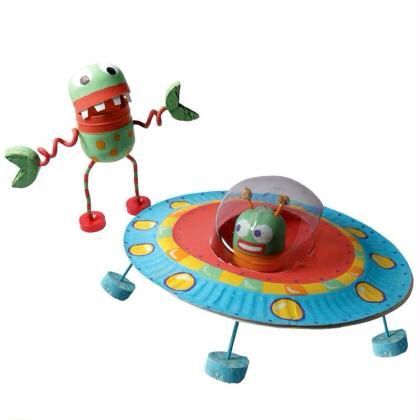 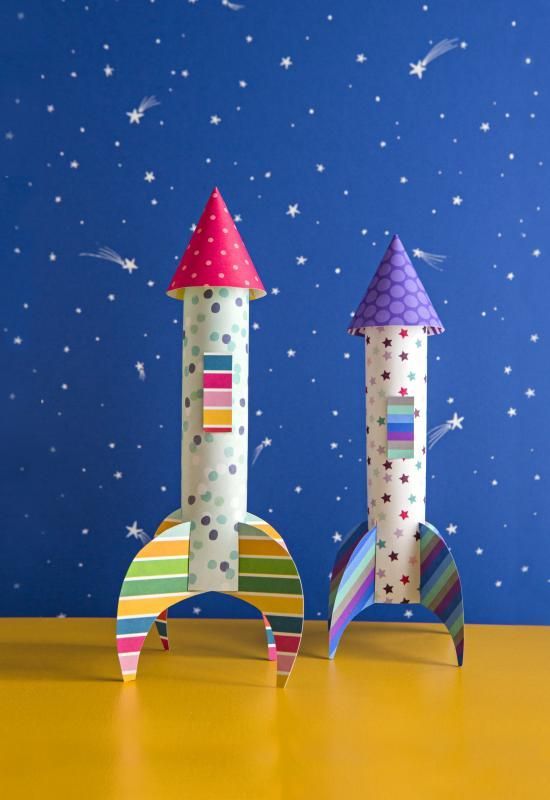 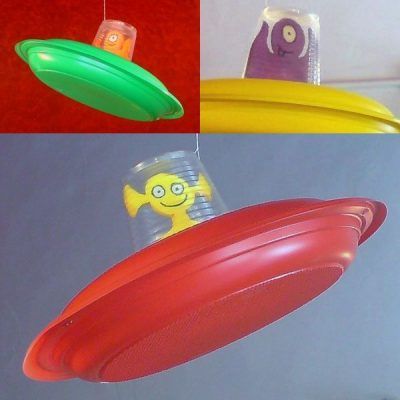 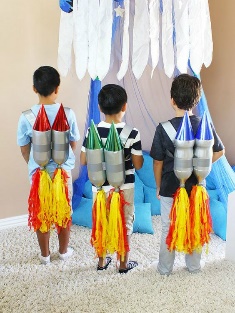 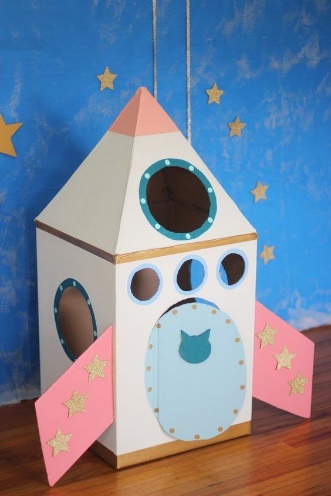 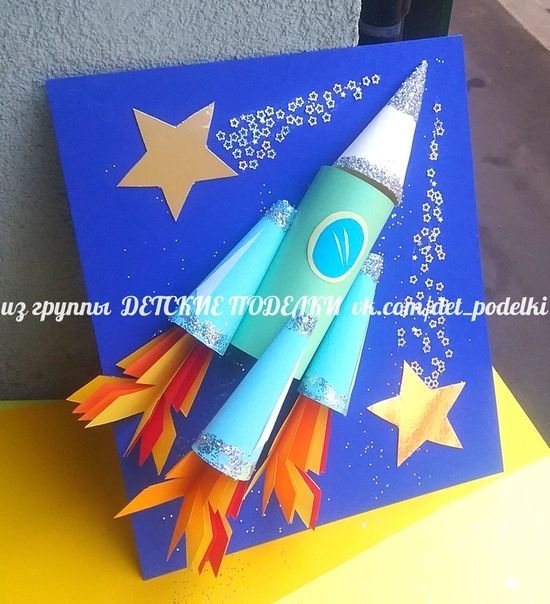 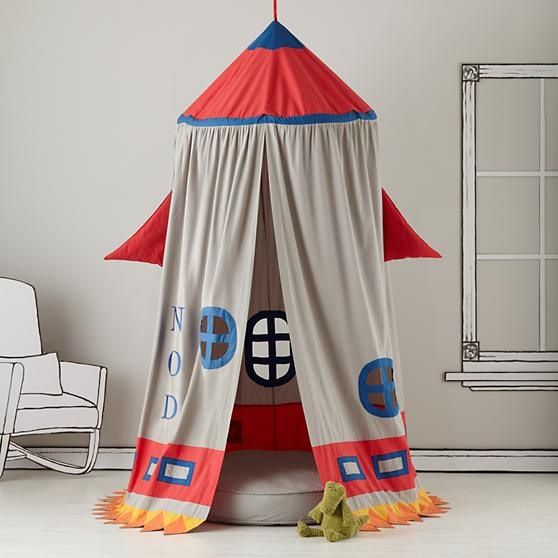 POWODZENIA !!!!!Jeśli masz jeszcze ochotę, aby poćwiczyć rączkę, to popraw po śladzie rakietę a następnie ją pokoloruj. Wybierz, która Ci się bardziej podoba: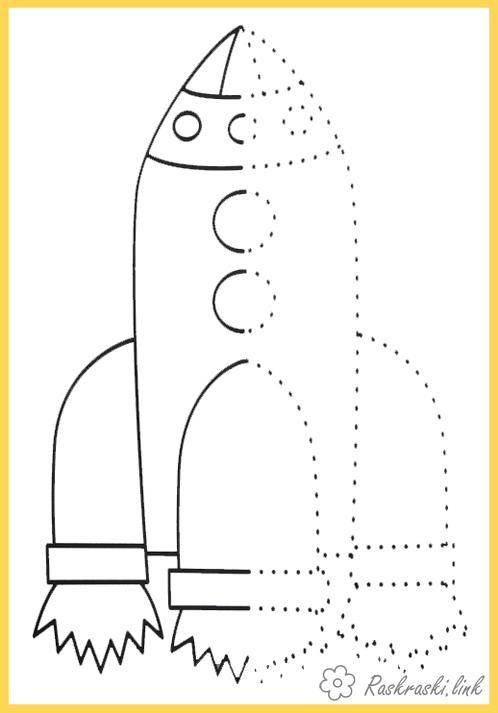 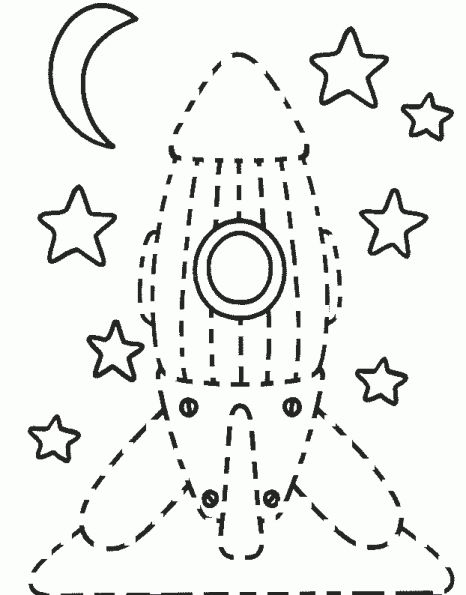 Miłego Dnia!!  Wspaniałej zabawy!!